	September 23, 2021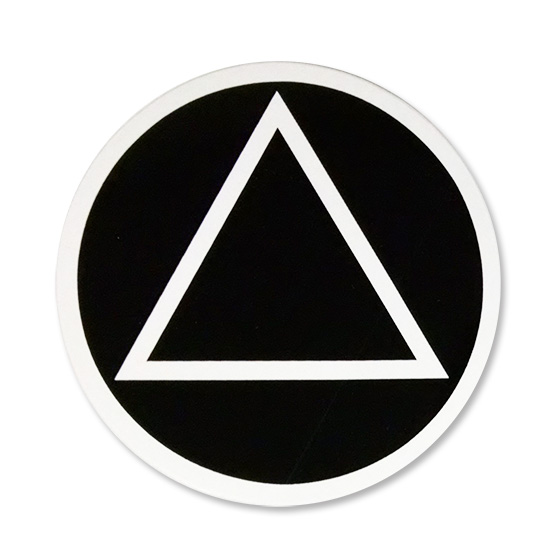 THE UNFORTUNATES Group Conscience AgendaCall to Order - Serenity PrayerRoll Call: 	GSR — Jeff M.	Treatment — Lori K.	Treasurer — Joe R. 	Secretary — Zach W.	Literature — Adem S.	Corrections — Debbie I. 	Coffee Captain — Lisa M.	Hospitality — Tracy F.	Intergroup — Stuart M. 	CPC/PI — Cris M. 	Chairperson (temp) — Rennie C.	Newcomer Chair — Blake W.Treasurers Report - Joe R.Minutes – Zach GSR Report – Jeff M.Committee Reports:Newcomer ChairHospitalityCoffee CaptainCPC/PITreatmentCorrectionsLiterature – no reportIntergroup report – The Dallas Intergroup office has relocated to 4407 N Beltwood Pkwy, Suite 110 in Farmers Branch. Contributions and book sales have been down recently and costs higher related to the move. However, DIA has a solid prudent reserve and overall healthy financial position. The Dallas Intergroup 74th Anniversary is scheduled for September 25 from 1:00 to 4:30pm at Cochran Chapel United Methodist Church at 9027 Midway, near NW Hwy and Midway. UT Southwestern has an event November 17 & 18 from 2:30pm-4:00pm. Approximately 60 volunteers are needed. Must have a minimum of 3 years sober and be masked. Email Mike D. at mdaymday1@gmail.com if you are interested in volunteering. Nightwatch takes phone calls for Intergroup during off hours. This is a great service opportunity that demands little time. You can volunteer to serve as little as one shift a quarter. If you are interested, I can connect you, or you can register online or with the Intergroup office. Old Business: Steering Committee updateNew Business: Meeting Adjourn — Close with the Lord’s Prayer